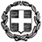 ΕΛΛΗΝΙΚΗ ΔΗΜΟΚΡΑΤΙΑΥΠΟΥΡΓΕΙΟ ΠΑΙΔΕΙΑΣ& ΘΡΗΣΚΕΥΜΑΤΩΝ-----ΠΕΡΙΦΕΡΕΙΑΚΗ ΔIEYΘΥΝΣΗ Α/ΘΜΙΑΣ & Β/ΘΜΙΑΣ ΕΚΠΑΙΔΕΥΣΗΣΚΕΝΤΡΙΚΗΣ ΜΑΚΕΔΟΝΙΑΣΘεσσαλονίκη, 21.09.2020Δελτίο  ΤύπουH Περιφερειακή Διεύθυνση Α/θμιας και Β/θμιας Εκπαίδευσης Κεντρικής Μακεδονίας προκηρύσσει δέκα (10) θέσεις εποχικού προσωπικού (5 θέσεις ΔΕ Οδηγών και 5 θέσεις ΔΕ Συνοδών σχολικών λεωφορείων) σύμφωνα με την υπ΄αριθ. 13609/28-08-2020 Ανακοίνωση ΣΟΧ 1/2020, για την κάλυψη εποχικών ή παροδικών αναγκών των Σχολικών Μονάδων Ειδικής Αγωγής και Εκπαίδευσης (Σ.Μ.Ε.Α.Ε.) του Υ.ΠΑΙ.Θ., που εδρεύουν στους νομούς Κιλκίς, Πιερίας και Σερρών για το διδακτικό έτος 2020-2021, από την υπογραφή της σύμβασης και όχι πέραν της 30-06-2021.Η προθεσμία υποβολής αιτήσεων ξεκινά από την επομένη μέρα της τελευταίας δημοσίευσης της Περίληψης της Ανακοίνωσης στον ημερήσιο τοπικό τύπο και για δέκα (10) ημερολογιακές ημέρες.Συγκεκριμένα για τη Θεσσαλονίκη, η δημοσίευση έγινε στην εφημερίδα «ΤΥΠΟΣ ΘΕΣΣΑΛΟΝΙΚΗΣ»,  το Σάββατο 19.09.2020, για το Κιλκίς στην εφημερίδα «ΠΡΩΙΝΗ του ΚΙΛΚΙΣ» το Σάββατο 19.09.2020 και την Τρίτη 22.9.2020, για την Πιερία στην εφημερίδα «ΟΛΥΜΠΙΟ ΒΗΜΑ» την Παρασκευή 18.09.2020 και το Σάββατο 19.09.2020 και για τις Σέρρες στις εφημερίδες «Παρατηρητής» και «Σερραϊκό Θάρρος» την Παρασκευή, 18.09.2020 .Το δεκαήμερο προθεσμίας υποβολής αιτήσεων αρχίζει τη Τετάρτη 23.09.2020 έως και την Παρασκευή 02.10.2020.Η υποβολή της σχετικής αίτησης με κωδικό ΕΝΤΥΠΟ ΑΣΕΠ ΣΟΧ.6, των Υπεύθυνων Δηλώσεων και των συνοδευτικών δικαιολογητικών θα γίνεται ηλεκτρονικά στη διεύθυνση ηλεκτρονικού ταχυδρομείου mail@kmaked.pde.sch.gr  είτε ταχυδρομικά με συστημένη επιστολή, στην ακόλουθη διεύθυνση: Περιφερειακή Διεύθυνση Α/θμιας και Β/θμιας Εκπαίδευσης Κεντρικής Μακεδονίας, Λεωφ. Γεωργικής Σχολής 65, Τ.Κ. 57001 – Θέρμη Θεσ/νίκης (σε περίπτωση ταχυδρομικής αποστολής το εμπρόθεσμο των αιτήσεων κρίνεται με βάση την ημερομηνία που φέρει ο φάκελος αποστολής).